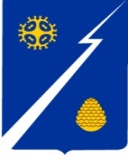 Ханты-Мансийский автономный округ-Югра(Тюменская область)Нижневартовский районГородское поселение ИзлучинскСОВЕТ ДЕПУТАТОВРЕШЕНИЕот 27.04.2022						                                         № 240пгт. ИзлучинскО награждении Благодарственным письмом Совета депутатов городского поселения Излучинск Рассмотрев материалы, представленные для награждения Благодарственным письмом Совета депутатов городского поселения Излучинск, в соответствии с решением Совета депутатов городского поселения Излучинск от 04.02.2010 № 110 «Об утверждении Положений о Почетной грамоте и Благодарственном письме Совета депутатов городского поселения Излучинск», 	Совет  поселения РЕШИЛ:Наградить Благодарственным письмом Совета депутатов городского поселения Излучинск:- за высокие результаты в профессиональной деятельности, добросовестный труд и в связи с праздником Весны и Труда:- за добросовестный труд, качественное сопровождение образовательного процесса и в связи с праздником Весны и Труда:- за многолетний добросовестный труд, плодотворную работу и в связи с праздником Весны и Труда:- за многолетний добросовестный труд, в связи с профессиональным праздником «День пожарной охраны России» и в связи с праздником Весны и Труда:Глава поселения                                                                               И.В. ЗаводскаяМусина Раниса Рафисовича-учителя физической культуры муниципального бюджетного общеобразовательного учреждения «Излучинская общеобразовательная школа №2   с углубленным изучением отдельных предметов»;КаминуОксану Владимировну-воспитателя, муниципального бюджетного общеобразовательного учреждения «Излучинская общеобразовательная начальная школа»;ФоминуТатьяну Алевтиновну-педагога-психолога, муниципального бюджетного общеобразовательного учреждения «Излучинская общеобразовательная начальная школа»;АндреевуАлену Сергеевну-тренера Муниципального автономного учреждения «Спортивная школа Нижневартовского района»;СябрукВадима Юрьевича-пожарного ГПС 2 класса пожарной части (поселок городского типа Излучинск) филиала казенного учреждения «Центроспас-Югория» по Нижневартовскому району».